KS4 Year 10 Independent Learning Activity Sheet – English and English Literature 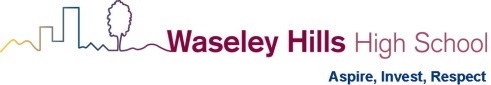 Complete one task a day from this grid and if you have access, a quiz or other work on SMHW Write an interview for a character from An Inspector Calls or Animal Farm. Come up with 10 open questions and detailed answers.Create your own 10 question quiz (with answers) on an each of the power and conflict poems you have studied. Re-read a chapter or Act of Animal Farm or An Inspector Calls and note down any words you do not know; look up the meanings and write them in your books Write an interview for a character from one of the poems. Come up with 10 open questions and detailed answers (the answers should clearly reference the poem).Consider what job you may want to do in the future. Firstly complete an internet search of the qualities needed for this type of job; then write a letter of application for the job. Look up the I have a Dream speech by Martin Luther King. Read it and make notes as to how King has used methods to get the audience’s attention. Make a note of WOW words you do not understand; look up meanings. Write a news article inspired by one of the following poems:- Remains, Charge of the Light Brigade or Bayonet Charge. Include actual quotes from the poem and first person accounts of events and reactions.Find a news report online.Find all the WOW words it has used and write in your books with meanings. Also identify persuasive methods it has used. Find two poems for each of the following themes and justify your choices.Power of naturePower of war Power of emotion Power of fear  Write a speech about something you are interested in or passionate about.  Imagine you have been asked to share this with a group of your fellow pupils.  Practise your presentation – you could record it. Write a list of 10 WOW words to describe The Inspector or Napoleon. Challenge yourself by using some metaphorical ones.Write a letter to the government demanding that a change be made to how men in the trenches are treated. It should be based on the poem Exposure and include persuasive methods.Create a timeline of the key events in Animal Farm or An Inspector Calls. Include short and relevant refs from the text. Find a short non-fiction text online or in your exercise books and create an exam paper for it; Paper 2 Language. Use example papers to help you do this https://filestore.aqa.org.uk/sample-papers-and-mark-schemes/2018/november/AQA-87002-QP-NOV18.PDFWrite a list of 10 WOW words to describe war. Challenge yourself by finding words from the poems. Complete the paper available from this link under timed conditions https://www.aqa.org.uk/find-past-papers-and-mark-schemesProduce a cartoon version of Exposure. Include refs from the poem as part of the dialogue. Write a list of 10 WOW emotive words you could use to persuade someone to your point of view. https://filestore.aqa.org.uk/sample-papers-and-mark-schemes/2017/june/AQA-87022-QP-JUN17.PDFComplete the paper above under timed conditions Write a list of 10 WOW synonyms for the word – hate Challenge yourself by using some metaphorical ones.